Район расположения МБДОУ ДС «Жемчужинка» г.Волгодонска, 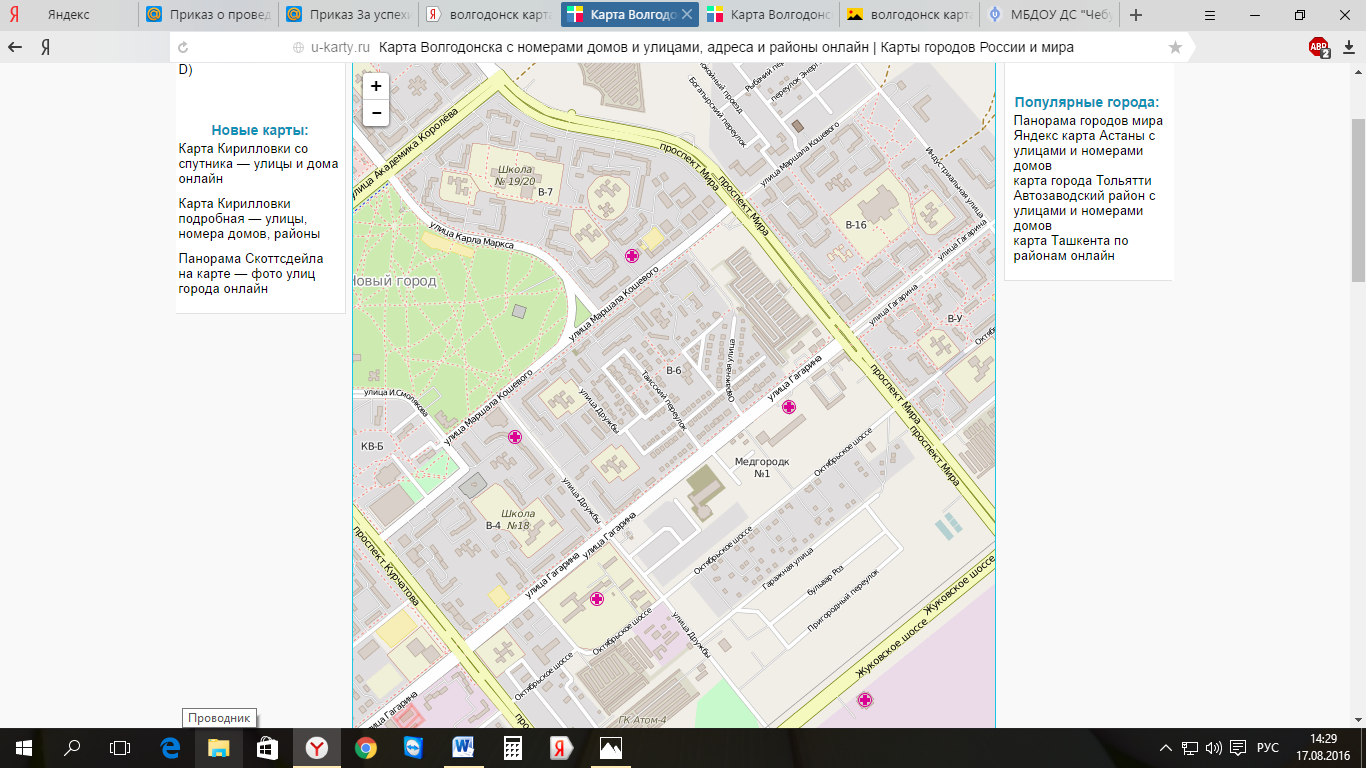 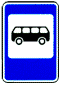 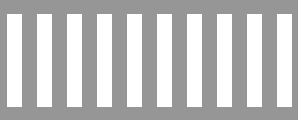 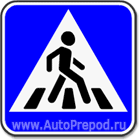 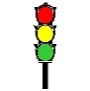 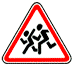 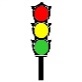 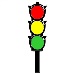 пути движения транспортных средств и детей